РЕЗУЛЬТАТ ЛЕЧЕНИЯ ПАЦИЕНТКИ С ПАПИЛЛЯРНЫМ РАКОМ ЩИТОВИДНОЙ ЖЕЛЕЗЫ С МЕТАСТАЗОМ В 10 ЛИМФАТИЧЕСКИХ УЗЛОВНашим отделом подготовлена к приему радиоактивного йода, контроль спустя 8 месяцев от леченияФ.И.О: С.Н., 1969 года рожденияКлинический диагноз: C73. Состояние после экстрафасциальной тиреоидэктомии (от 19.10.2017г) поводу папиллярного рака щитовидной железы pT3N1bMx и курса радиойодтерапии от 25.11.2017 года (5,5 GBq I-131).Из анамнеза: Узловые образования в щитовидной железе выявлены в августе 2017 года случайным ультразвуковым исследованием (в правой доле – 13 х 13 мм; 6 х 6 мм; в левой доле – 4мм; в перешейке – 5 мм). В гормональном статусе – эутиреоз. По данным ТАБ узла – подозрение на папиллярный рак. В плановом режиме была произведена операция по месту жительства 19 октября 2017 года в объеме экстрафасциальной тиреоидэктомии с центральной лимфодиссекцией и футлярно-фасциальной эксцизией справа. По данным патогистологического заключения: правая доля: папиллярный рак (1,5 х 0,7 х 0,7 см), папиллярно-фолликулярный вариант с характерными ядерными признаками. Узел ограничен фиброзной стромой (гиалиноз, кальциноз) с периваскулярной инвазией и признаками инфильтративного роста в окружающую ткань доли, капсулу щитовидной железы и окружающую жировую клетчатку. Левая доля – 2 микрофокуса (0,1 и 0,2 см) папиллярного рака, под капсулой, без признаков инвазивного роста в капсулу доли или вне ее. 10 лимфатических узлов клетчатки с признаками метастатического поражения папиллярного рака. Учитывая данные патогистологического заключения, лечащим врачом пациентки было рекомендовано проведение радиойодтерапии I-131 в терапевтической дозе.ПОДГОТОВКА: В рамках подготовки к РЙТ – отмена гормонзаместительной терапии Эутирокс за 30 дней и соблюдение низкойодистой диеты в течение 3х недель.Данные лабораторных показателей крови (перед РЙТ, 16.11.2017г): ТТГ 68,420 мЕд/мл; ТГ 1,90 нг/мл; ат-ТГ 12,00 МЕ/мл. ЛЕЧЕНИЕ: 25 ноября 2017 года в Клинике «Чигота» в Сербии приняла 5,5 GBq I-131 в капсульной форме. Осложнений на введение РФП не было. 48 часов спустя была выполнена посттерапевтическая сцинтиграфия в режиме «все тело» (фото приложено) - в ложе щитовидной железы в проекции правой доли визуализируется овальная зона более интенсивного связывания I131, а в средней линии шеи, в подчелюстной области, зона меньшая по размеру, с менее интенсивным накоплением I131. В остальном – физиологическое накопление РФП. РЕАБИЛИТАЦИЯ: Пациентке были даны рекомендации по питанию, для ускоренной детоксикации после приема радиойода. Нормализован уровень кальция и витамина Д в крови (исчезли судороги и онемение в пальцах рук, слабость). В дальнейшем была продолжена заместительная терапия Эутирокс. Нашим отделом обеспечен постоянный врачебный контроль и удаленные консультации по мере необходимости. ПРОМЕЖУТОЧНЫЙ РЕЗУЛЬТАТ ЧЕРЕЗ 4 МЕСЯЦА: Самочувствие хорошее. Жалоб нет. Динамика лабораторных показателей: 12 марта 2018: ТТГ < 0,01 мМЕ/л; ТГ <0,2 нг/мл; ат-ТГ <20,00 Ед/л.КОНТРОЛЬ ЧЕРЕЗ 8 МЕСЯЦЕВ: В целях оценки радикальности проведенного лечения, пациентке было рекомендовано провести пробу с отменой Эутирокс и выполнение диагностической сцинтиграфии с йодом.С 24.06. отмена Эутирокс и соблюдение низкойодистой диеты. Лабораторные показатели крови на отмене Эутирокс (от 17.07.2018 года):ТТГ 73,170 мМЕ/л;ТГ 0,97 нг/мл;ат-ТГ 11,9 ЕД/л.РЕЗУЛЬТАТ ЛЕЧЕНИЯ: На сцинтиграммах всего тела в передней и задней проекциях включения РФП в проекции ложа щитовидной железы не определяется (фото прилагается). Патологического включения РФП (радиофармпрепарата) в легких и скелете не выявлено. В слюнных железах, пищеводе, желудке, кишечнике и мочевом пузыре – физиологическое накопление РФП.ИТОГ: Проведение повторного курса радиойодтерапии в настоящее время не показано. Рекомендовано динамическое наблюдение. Возобновлена заместительная терапия в супрессивном режиме, пациентка продолжает вести активный образ жизни. СЛОВО НАШЕЙ ПАЦИЕНТКЕ: Доброе утро. Кристина я закончила исследования, сказали всё отлично 👍.Огромное, огромное спасибо. Не знаю какими словами приносить моя благодарность,  могу сказать большое спасибо 💐💐💐💐💐💐Москва, Ленинский проспект, дом 42, корпус 4, офис 21-19а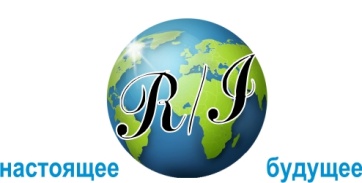 тел.:  (495) 589-50-55www.i-131.ru 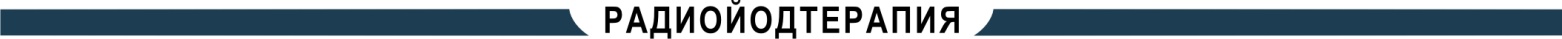 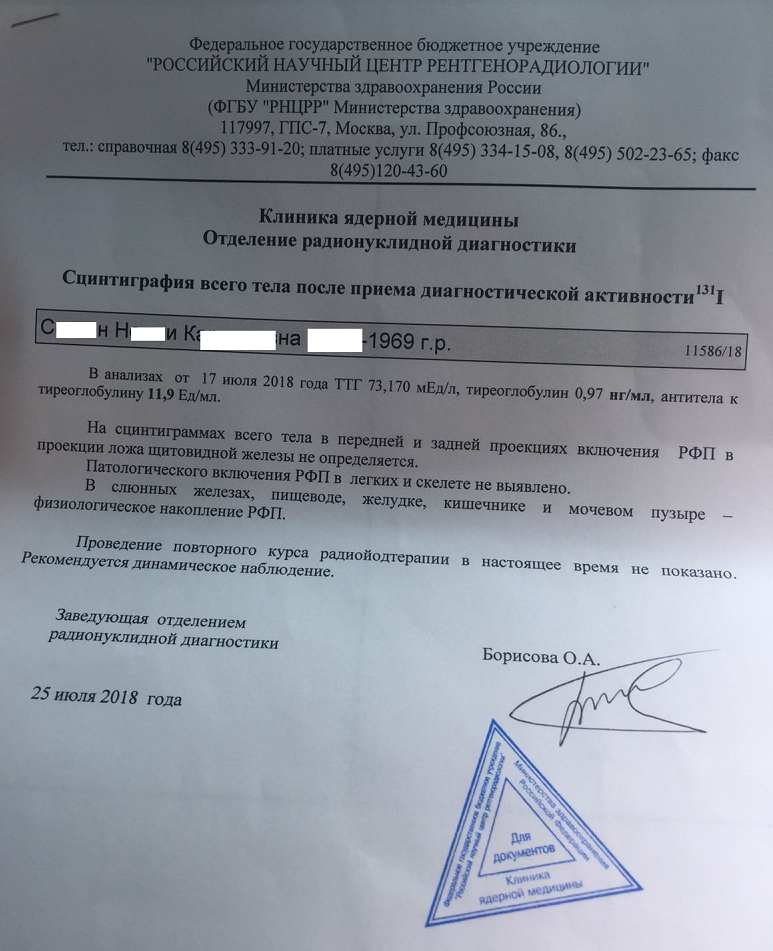 